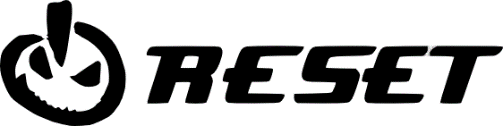 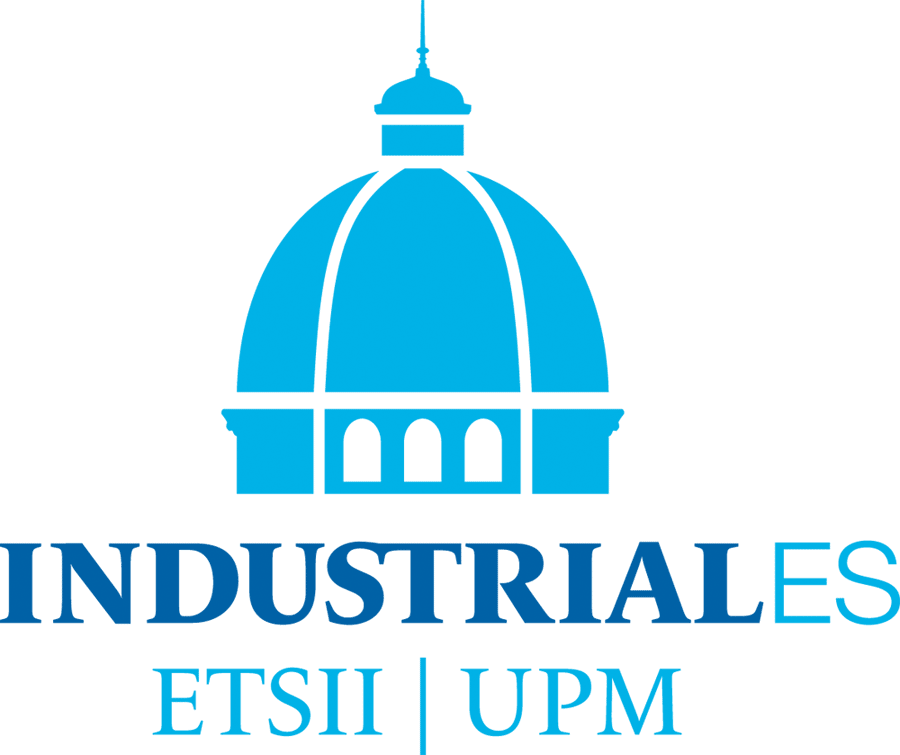 El/La firmante de este documento tiene acceso al taller de RESET siempre que sea posible, comprometiéndose a:Realizar un uso apropiado y responsable del taller, de las máquinas y herramientas a su disposición.Mantener el orden del taller, tratando de dejar todo exactamente igual a cómo se lo encontró. No se permite sacar herramientas fuera del recinto del taller.No robar o hurtar.No permitir el acceso a personas que no hayan firmado este documento.Reponer aquellas herramientas, máquinas o útiles que se rompan o presenten desperfectos porque no hayan sido usados de forma correcta.Entrar y salir del taller a las horas acordadas.Mirar tutoriales antes de usar el taller. (Solo 1 vez)La asociación de estudiantes RESET, así como cada uno de los miembros que la componen, NO SE HACEN RESPONSABLES de cualquier tipo de accidente o desperfecto causado en el taller durante la utilización del mismo.NombreDNIMatrículaFirma